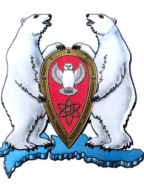 АДМИНИСТРАЦИЯ МУНИЦИПАЛЬНОГО ОБРАЗОВАНИЯ  ГОРОДСКОЙ ОКРУГ «НОВАЯ ЗЕМЛЯ»ПОСТАНОВЛЕНИЕ«28» сентября 2022 г. № 30рп Белушья ГубаО формировании фонда капитального ремонта многоквартирных домов, расположенных на территории муниципального образования городской округ «Новая Земля», на счете регионального оператора В целях реализации части 7 статьи 170 Жилищного кодекса Российской Федерации, пункта 10 статьи 13 Областного закона от 02.07.2013 № 701-41-03 «Об организации проведения капитального ремонта общего имущества в многоквартирных домах, расположенных на территории Архангельской области», администрация муниципального образования городской округ «Новая Земля» п о с т а н о в л я е т:          1. Принять решение о формировании фонда капитального ремонта на счете некоммерческой организации «Фонд капитального ремонта многоквартирных домов Архангельской области» в отношении многоквартирных домов, расположенных на территории муниципального образования городской округ «Новая Земля», собственники которого не выбрали способ формирования фонда капитального ремонта или выбранный ими способ не был реализован в 4-х месячный срок с даты опубликования региональной программы капитального ремонта общего имущества в многоквартирных домах, расположенных на территории Архангельской области, утвержденной постановлением Правительства Архангельской области № 673-пп от 29.11.2021.	2. Утвердить перечень многоквартирных домов, расположенных на территории муниципального образования городской округ «Новая Земля», включенных в региональную программу, в отношении которых принято решение о формировании фонда капитального ремонта общего имущества собственников помещений на счете некоммерческой организации «Фонд капитального ремонта многоквартирных домов Архангельской области», согласно приложению.           3. Опубликовать настоящее постановление в газете «Новоземельские Вести» и разместить на официальном сайте муниципального образования городской округ «Новая Земля».           4. Настоящее постановление вступает в силу со дня его подписания.           5. Контроль за исполнением настоящего постановления возложить на заместителя главы администрации.И.о. главы муниципального образования 				             Т.Н. КравцоваУтвержден постановлением администрации МО ГО «Новая Земля»от 28.09.2022 № 30 Перечень многоквартирных домов, расположенных на территории муниципального образования городской округ «Новая Земля». Включенных в региональную программу, в отношении которых принято решение о формировании фонда капитального ремонта общего имущества собственников помещений на счете некоммерческой организации «Фонд капитального ремонта многоквартирных домов Архангельской области»N п/пАдреса многоквартирных домов1.Архангельская область, городской округ Новая Земля, рабочий поселок Белушья Губа, ул. Советская, д.2 2.Архангельская область, городской округ Новая Земля, рабочий поселок Белушья Губа, ул. Советская, д.43.Архангельская область, городской округ Новая Земля, рабочий поселок Белушья Губа, ул. Советская, д.124.Архангельская область, городской округ Новая Земля, рабочий поселок Белушья Губа, ул. Советская, д.135.Архангельская область, городской округ Новая Земля, рабочий поселок Белушья Губа, ул. Советская, д.146.Архангельская область, городской округ Новая Земля, рабочий поселок Белушья Губа, ул. Советская, д.167.Архангельская область, городской округ Новая Земля, рабочий поселок Белушья Губа, ул. Советская, д.188.Архангельская область, городской округ Новая Земля, рабочий поселок Белушья Губа, ул. Фомина, д.29.Архангельская область, городской округ Новая Земля, рабочий поселок Белушья Губа, ул. Фомина, д.410.Архангельская область, городской округ Новая Земля, рабочий поселок Белушья Губа, ул. Фомина, д.611.Архангельская область, городской округ Новая Земля, рабочий поселок Белушья Губа, ул. Фомина, д.8